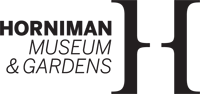 696 Promoters Application ProcessDeadline: 6pm Monday 24 MayProgramme start date: 10 JuneFor more information please email Rudi on youth@horniman.ac.ukTo apply please answer the following questions in one of the following ways:Record a video with your answers (max. 6 minutes total)e.g. Using your camera phoneAudio recording with your answers (max. 6 minutes total)e.g. Record as a voice note on your phoneAnswer the questions directly in the Google form which is at the link further down this page.QuestionsTell us about your interest in live music events, or describe an event that you have been to and why you enjoyed it…What do you hope to get out of taking part in this programme?Let us know 3 of your favourite artists/musicians/producers and why you like them… ApplicationTo complete the application process please fill out the Google form with your contact details and answers to the application questions. You have 3 ways of providing your answers to the application questions on the Google form:Upload your video or voice note directly Provide a link to a private YouTube video Type or paste your answers directly into the Google formWe will respond to your application by Thursday 27 May.